    Feb. 22, 2015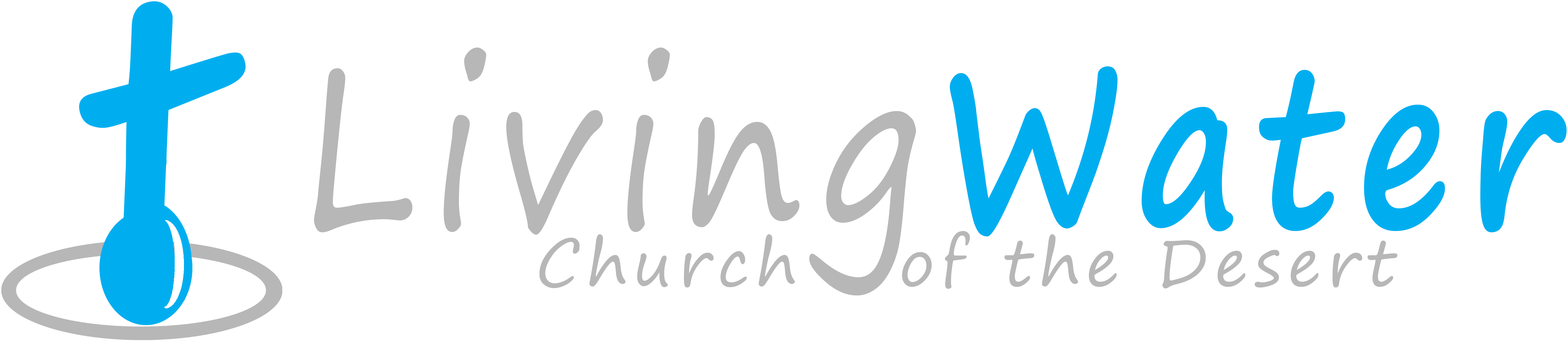 p r a y . e v a n g e l i z e . d i s c i p l e.Daniel's Prayer in Babylon  Bible TextDaniel chapter 6Key VerseDaniel 6:18	Key Word prayed- to dialog with God1. Daniel’s reward in Babylon.2. Daniel’s prayer in Babylon.3. Daniel’s victory in Babylon.Come and Worship with us on WednesdayOn Jan. 21, 2015Prayer at 6pm, Worship/Bible study & Youth Group at 7pmDID YOU KNOW:Peter was changed-  1. From denying Christ to preaching Christ.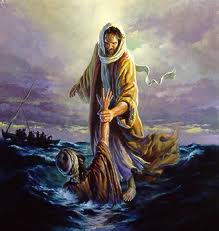   2. From fear of the Romans to boldness in Christ.  3. From pride to a humble life in the Lord.  4. From overconfidence to trust in living Christ.  5. From explosive temper to a Spirit of a controlled temper.  6. From defeat of the flesh to victory in Christ.  7. From struggle to a peaceful life in Christ.  8. From fishing in Galilee to fishing for Christ.  9. From bareness to a fruitful life-3,000 souls for Christ. 10. From denying the cross to embracing the cross. 11. From overreacting to confidence in God's plan.12. From trials of the flesh to courage to die for Christ.Thursday-   Come and join us for Downtown Evangelism at 7pm                         at the Sonny Bono Statue.Friday -       Fasting day for our church (morning to noon or sundown).Saturday -   At 10:05 turn your radios to Joy 92 for a message from Living Water                        Church.  Prayer meeting at 11am, Church Cleaning at 12am.Sunday -      Prayer at 9am.  Service at 10am.Discipleship:  The disciple:1. Is serving the Living God.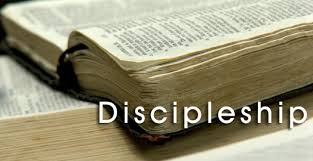 2. Is serving with unselfishness.3. Is giving up his rights.4. Is serving the interests of others.5. Is pouring out of his life.6. Serving is the way to God's glory.7. Serving is making us like Christ.Love is1. Patient                                       9. Thinking no evil                      2. Kind                                         10. Not rejoicing in evil                           3. Not envious                              11. Rejoicing in truth4. Not boastful                             12. Bearing all things5. Not proud                                 13. Believing all things6. Not dishonor others                 14. Hoping all things7. Not self-seeking                          15. Enduring all things8. Not easily angered                    Love never faileth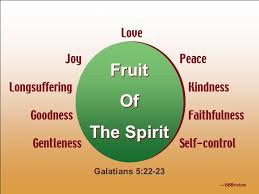 If you have any questions feel free to contact Pastor George or Lucia.5000 Calle San Raphael #c5Palm Springs, CA 92264(760) 898-5848Find us on Facebook     